TOWN OF    HARWICHWATERWAYS COMMITTEEHarwich Fire Station Conference Room                                                    Wednesday, April 17, 2019 6:00 PMAGENDA  Attendance and Introductions:MINUTES: Review & ApprovalCONSENT AGENDA:OPEN FORUM: FINANCIAL REPORT :YTD & Monthly NEW BUSINESS:  Status of Snack Shack Bid & Contract Status of Ticket Booths, and Artist Shacks, of the Saquatucket Landside Project Status and changes of Harbor Budget for Next Year? 2:0: DEFINITIONSLength Overall (L.O.A.):  For the purpose of determining seasonal and year round dockage fees and/or mooring classification and maximum capacity of a slip, the extreme fore-aft measurement of a boat in feet and inches in a straight line parallel to the centerline from the top of transom to the foremost extension (includes pulpits or sprits). LOA is defined as the furthest extension of the bow on deck to the furthest extension astern (including aft extension of outboard motors when tipped up and or anchor davits). Manufactured Length:  For the purpose of determining length in a restricted mooring field, the Manufactured Length is defined as the length listed on the Boat Title, Registration or US Coast Guard Documentation. APPENDIX B2017 Town of HarwichMarine Fee ScheduleA.	Town-Owned Slip Rates* Seasonal and year-round dockage fees are determined by measuring from top of transom to the foremost extension (includes pulpits or sprits).** Rate based on length of vessel or slip minimum. Price includes LOA.  (Measured top of transom to foremost extension, includes pulpits or sprits).*** Power charge is at nightly rate.OLD BUSINESS: Progress with Parking Lots, and Landscaping of the Saquatucket Landside ProjectMONTHLY REPORTS: Board of Selectmen 	HarbormasterNatural Resource OfficerCORRESPONDANCE:	 NEXT MEETING: Wednesday, May 15, 2019ADJOURNMENT:Authorized Posting Officer: Posted By: 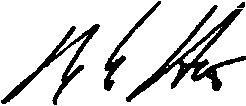 W. Matthew Hart WWC ChairmanSigned Date: April 10, 2019Posting Date: April 10, 2019The committee may hold an open session for topics not reasonably anticipated by the Chair 48 hours in advance of the meeting following “New Business.” If you are deaf or hard of hearing or a person with a disability who requires an accommodation, contact the Selectmen’s Office at 508-430-7513.TypeFeeNotesRecreational Boats * (5/1 to 11/15)20’ - $85/ft.30’ - $105/ft.  40’ - $130/ft.50’ - $160/ft.All recreational vesselsCommercial Fishing Boats*(1/01/-12/31)30’ - $94/ft.  40’ - $124/ft.Vessels with A PermitsCharter Boats*  (1/01 – 12/31)20’ - $85/ft.30’ - $105/ft.  40’ - $130/ft.50’ - $160/ft.Vessels with C PermitsPassenger Boats*(1/01 – 12/31)30’ & 40’ - $200/ft.Ferry - $280/ft.Vessels with D Permits & F PermitsFall transient rate up to 35’ LOA**(9/15 – 10/15)Fall transient rate 36’ LOA and over**(9/15 – 10/15)$1.40/ft./night$1.65/ft./nightPower Extra***Off-Season transient rate**(5/1 – 6/15; 10/15 – 11/15)$10.50/ft./month$3.50/ft./week$.70/ft./nightPower Extra***Summer transient rate 36’ LOA and over**(6/15 – 9/15)Summer transient rate up to 35’ LOA**(6/15 – 9/15)$2.75/ft./night$2.00/ft. /nightNo minimumPower Extra***Winter transient short-term rates**(11/15 – 5/1)$8.00/ft./month$.50/ft./nightFor commercial fishing vessels only must have a Town Offload PermitWinter transient long-term**(11/15 – 5/1)$24.00/ft.Recreational & active commercial fishing boats only, must have a Town Offload Permit